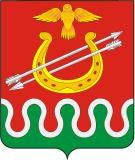 КРАСНОЯРСКИЙ КРАЙБОГОТОЛЬСКИЙ РАЙОННЫЙ СОВЕТ ДЕПУТАТОВГ. БОГОТОЛРЕШЕНИЕг. Боготол«21» августа 2014 г.							         № 36-241ОБ УТВЕРЖДЕНИИ ПОЛОЖЕНИЯ ОБ УСЛОВИЯХ И ПОРЯДКЕ ПРЕДОСТАВЛЕНИЯ МУНИЦИПАЛЬНОМУ СЛУЖАЩЕМУ ПРАВА НА ПЕНСИЮ ЗА ВЫСЛУГУ ЛЕТ ЗА СЧЕТ СРЕДСТВ МЕСТНОГО БЮДЖЕТА В целях реализации социальных гарантий в соответствии со ст.ст. 23, 24 Федерального закона от 02.03.2007 № 25-ФЗ «О муниципальной службе в Российской Федерации», ст.ст. 9, 10 Закона Красноярского края от 24.04.2008 № 5-1565 «Об особенностях правового регулирования муниципальной службы в Красноярском крае», на основании статьи 21 Устава Боготольского района Красноярского края, Боготольский районный Совет депутатов РЕШИЛ:1. Утвердить Положение об условиях и порядке предоставления муниципальному служащему права на пенсию за выслугу лет за счет средств местного бюджета согласно приложению.2. Признать утратившими силу Решения Боготольского районного Совета депутатов:- Решение от 10 декабря 2008 года № 46-329 «Об утверждении Положения о порядке выплаты пенсии за выслугу лет лицам, замещавшим должности муниципальной службы»;- Решение от 22 марта 2011 года № 10-49 «О внесении изменений в Решение Боготольского районного Совета депутатов № 46-329 от 10.12.2008 г. «Об утверждении Положения о порядке выплаты пенсии за выслугу лет лицам, замещавшим должности муниципальной службы»;- Решение от 16 июня 2011 года № 12-67 «О внесении изменений в Решение Боготольского районного Совета депутатов № 46-329  от 10.12.2008 г. «Об утверждении Положения о порядке выплаты пенсии за выслугу лет лицам, замещавшим должности муниципальной службы»;- Решение от 10 июля 2012 года № 20-122 «О внесении изменений в Решение Боготольского районного Совета депутатов № 46-329 от 10.12.2008 г. «Об утверждении Положения о порядке выплаты пенсии за выслугу лет лицам, замещавшим должности муниципальной службы Боготольского района».3. Контроль над исполнением Решения возложить на постоянную комиссию по бюджету, финансам, налогам и сборам и правовым вопросам (Председатель – Панов С. И.)4. Решение вступает в силу после официального опубликования в периодическом печатном издании «Официальный вестник Боготольского района».5. Настоящее Решение разместить на официальном сайте Боготольского района в сети Интернет www.bogotol-r.ru.Глава района, Председатель Боготольскогорайонного Совета депутатов                                                              Р.Р. Бикбаев                                                                                  Приложение                                                                     к Решению Боготольскогорайонного Совета депутатовот «21» августа 2014  № 36-241Положение об условиях и порядке предоставления муниципальному служащему права на пенсию за выслугу лет за счет средств местного бюджета 1.ОБЩИЕ ПОЛОЖЕНИЯ1.1. Настоящее Положение определяет условия и порядок предоставленияправа установления, назначения и выплаты лицам, замещавшим должности муниципальной службы, пенсии за выслугу лет за счет средствместного бюджета (далее – Положение, пенсия за выслугу лет).1.2. Право на пенсию за выслугу лет имеют муниципальные служащие органов местного самоуправления Боготольского района, указанные в части 1 статьи 9 Закона Красноярского края от 24.04.2008 № 5-1565 «Об особенностях правового регулирования муниципальной службы в   Красноярском крае», при условии наличия не менее 15 лет стажа муниципальной службы.1.3 Пенсия за выслугу лет устанавливается к трудовым пенсиям по старости (инвалидности), назначенным в соответствии с Федеральным законом от 17.12.2001 № 173-ФЗ «О трудовых пенсиях в Российской Федерации» либо досрочно оформленным в соответствии с Законом Российской Федерации от 19.04.1991 № 1032-1 «О занятости населения в Российской Федерации».1.4. Пенсия за выслугу лет устанавливается после назначения трудовой пенсии.1.5. Пенсия за выслугу лет не устанавливается лицам, которым в соответствии с федеральным и краевым законодательством назначено ежемесячное пожизненное содержание или установлено дополнительное пожизненное ежемесячное материальное обеспечение, либо в соответствии с федеральным законодательством или законодательством других субъектов Российской Федерации установлена ежемесячная доплата к трудовой пенсии или пенсия за выслугу лет, либо в соответствии с краевым законодательством назначена ежемесячная доплата к трудовой пенсии или пенсия за выслугу лет в другом муниципальном образовании.1.6. Пенсия за выслугу лет не может быть назначена в случаях замещения лицом, претендующим на получение пенсии за выслугу лет, государственной должности Российской Федерации, государственной должности субъекта Российской Федерации, выборной муниципальной должности, замещаемой на постоянной основе, должности федеральной государственной службы, должности государственной гражданской службы субъекта Российской Федерации или должности муниципальной службы, а также в случае прекращения гражданства Российской Федерации и (или) выезда на постоянное место жительства за пределы Российской Федерации1.7. Кадровая служба (специалист, осуществляющий кадровую работу) органа местного самоуправления Боготольского района формирует личное дело, состоящее из документов муниципального служащего, послуживших основанием для определения размера пенсии за выслугу лет и передает в Муниципальное казенное учреждение «Межведомственная централизованная бухгалтерия» Боготольского района (далее – бухгалтерия). Бухгалтерия (главный бухгалтер) обеспечивает ведение бухгалтерского учета, представление отчетности о выплачиваемых средствах и хранит личное дело.1.8. Иные вопросы, связанные с установлением и выплатой пенсии за выслугу лет и не урегулированные настоящим Положением, разрешаются по правилам назначения и выплаты трудовой пенсии.2. РАЗМЕР ПЕНСИИ ЗА ВЫСЛУГУ ЛЕТ2.1. Определение размера пенсии муниципального служащего осуществляется в соответствии с соотношением должностей муниципальной службы и должностей государственной гражданской службы края, установленным законом Красноярского края от 24.04.2008 № 5-1565 
«Об особенностях правового регулирования муниципальной службы 
в Красноярском крае».Максимальный размер пенсии муниципального служащего не может превышать максимальный размер пенсии государственного гражданского служащего края по соответствующей должности государственной гражданской службы края, исчисляемый в порядке, установленном пунктом 2 статьи 9 закона Красноярского края от 24.04.2008 № 5-1565 
«Об особенностях правового регулирования муниципальной службы 
в Красноярском крае».2.2. Размер пенсии за выслугу лет исчисляется по выбору муниципального служащего, обратившегося за установлением пенсии за выслугу лет, исходя из месячного денежного содержания за последние 12 полных месяцев муниципальной службы, предшествовавших дню ее прекращения либо дню достижения гражданином возраста, дающего право на трудовую пенсию. 2.3.  При определении размера пенсии за выслугу лет не учитываются:а) суммы фиксированного базового размера страховой части трудовой пенсии по старости (фиксированного базового размера трудовой пенсии по инвалидности), приходящиеся на нетрудоспособных членов семьи;б) суммы фиксированного базового размера страховой части трудовой пенсии по старости (фиксированного базового размера трудовой пенсии по инвалидности), приходящиеся на увеличение указанного фиксированного базового размера в связи с достижением возраста 80 лет или наличием инвалидности I группы;в) размер доли страховой части трудовой пенсии по старости, исчисленной в соответствии с Федеральным законом «О трудовых пенсиях в Российской Федерации» исходя из расчетного пенсионного капитала, сформированного за счет общей суммы страховых взносов, поступивших за застрахованное лицо в Пенсионный фонд Российской Федерации после назначения пенсии за выслугу лет за период не менее 12 полных месяцев работы и (или) иной деятельности, включая суммы ее увеличения в связи с индексацией (дополнительным увеличением) и перерасчетом (корректировкой) в соответствии с пунктом 6 статьи 17 и статьей 17.1 указанного Федерального закона;г) суммы, полагающиеся в связи с валоризацией пенсионных прав в соответствии с Федеральным законом «О трудовых пенсиях в Российской Федерации».2.4. Пенсия за выслугу лет устанавливается в размере не более 45 процентов месячного денежного содержания муниципального служащего за вычетом базовой и страховой частей трудовой пенсии по старости (инвалидности).Размер пенсии за выслугу лет может увеличиваться не более чем на 3 процента месячного денежного содержания муниципального служащего за каждый полный год стажа муниципальной службы свыше установленной пунктом 1.2 настоящего Положения продолжительности стажа муниципальной службы.  При этом сумма трудовой пенсии и пенсии за выслугу лет не может превышать 75 процентов месячного денежного содержания муниципального служащего.Размер месячного денежного содержания, исходя из которого исчисляется пенсия за выслугу лет, не должен превышать 2,8 должностного оклада с учетом действующих на территории районного коэффициента и процентной надбавки за работу на территории с особыми климатическими условиями по замещавшимся должностям муниципальной службы, за исключением случаев, уставленных законом Красноярского края.2.5. Стаж муниципальной службы в целях установления пенсии за выслугу лет исчисляется в соответствии со статьей 10 Закона Красноярского края «Об особенностях правового регулирования муниципальной службы в Красноярском крае».2.6. Размер пенсии за выслугу лет пересчитывается с соблюдением правил, предусмотренных настоящим разделом, при увеличении в общем порядке месячного денежного содержания по соответствующей должности муниципальной службы, а также при изменении размера трудовой пенсии, исходя из которой установлен размер пенсии за выслугу лет. При этом размер пенсии за выслугу лет пересчитывается со сроков, установленных для изменения трудовой пенсии или изменения денежного содержания.2.7. Если в результате перерасчета пенсии, вызванного изменениями необходимого для назначения пенсии стажа муниципальной службы, предусмотренного Законом края от 25 ноября 2010 года № 11-5335 
«О внесении изменений в Закон края «Об особенностях правового регулирования муниципальной службы в Красноярском крае», размер пенсии подлежит уменьшению либо право на пенсию за выслугу лет утрачивается, пенсия за выслугу лет сохраняется и выплачивается в прежнем размере и на прежних условиях ее предоставления. К таким пенсиям за выслугу лет применяются положения пункта 2.6 настоящего Положения в части перерасчета размера пенсии за выслугу лет при увеличении денежного содержания по соответствующей должности муниципальной службы, а также при изменении размера трудовой пенсии.2.8. В случае если в результате исчисления размера пенсии за выслугу лет по правилам, установленным настоящим Положением, размер ранее установленной пенсии за выслугу лет подлежит уменьшению, пенсия за выслугу сохраняется и выплачивается в прежнем размере. Пересчет размера пенсии за выслугу лет в указанном случае при увеличении в общем порядке месячного денежного содержания по соответствующей должности муниципальной службы в соответствии с пунктом 2.6 настоящего Положения не производится до достижения пенсией за выслугу лет размеров, установленных в соответствии с правилами, предусмотренными настоящим Положением.3. ПОРЯДОК НАЗНАЧЕНИЯ И ВЫПЛАТЫ ПЕНСИИЗА ВЫСЛУГУ ЛЕТ3.1. Заявление об установлении пенсии за выслугу лет подается лицами, замещавшими перед увольнением должности муниципальной службы в органе местного самоуправления Боготольского района – руководителю соответствующего органа (его правопреемнику).3.2. К заявлению об установлении пенсии за выслугу лет должны быть приложены следующие документы:копии распоряжения, приказа об освобождении от должности муниципальной службы, заверенные соответствующим органом местного самоуправления, избирательной комиссией, архивом;копии трудовой книжки, иных документов, подтверждающих специальный стаж службы, заверенных нотариально либо кадровой службой (специалистом, осуществляющим кадровую работу) по последнему месту замещения должности муниципальной службы;справка, подтверждающая размер месячного денежного содержания по должности муниципальной службы;справка о размере трудовой пенсии, получаемой на момент подачи заявления;справка о периодах службы (работы), учитываемых при исчислении стажа муниципальной службы, заверенная руководителем органа по последнему месту замещения должности муниципальной службы.При подаче указанных документов предъявляется паспорт и трудовая книжка лица, претендующего на установление пенсии за выслугу лет.3.3. Основанием для назначения пенсии за выслугу лет является распоряжение руководителя соответствующего органа местного самоуправления Боготольского района. Решение об установлении пенсии за выслугу лет при наличии всех необходимых документов принимается в месячный срок. В распоряжении о назначении пенсии за выслугу лет указывается процентное отношение к месячному денежному содержанию, дата, с которой устанавливается пенсия. Проект распоряжения готовится кадровой службой (специалистом, осуществляющим кадровую работу). В случае принятия отрицательного решения заявитель письменно уведомляется об этом с указанием мотивов отказа в установлении пенсии за выслугу лет. 3.4. Пенсия за выслугу лет устанавливается и выплачивается со дня подачи заявления, но не ранее чем со дня возникновения права на нее.3.5. Лицам, имеющим стаж, дающий право на установление пенсии за выслугу лет, и уволенным в связи с ликвидацией, органа местного самоуправления, избирательной комиссии (его структурного подразделения) либо в связи с сокращением численности или штата работников, пенсия за выслугу лет устанавливается со дня, следующего за днем, в котором сохранение средней заработной платы в соответствии с действующим законодательством было прекращено.3.6. Выплата пенсии за выслугу лет производится до 15 числа месяца, следующего за расчетным.3.7. Выплата пенсии за выслугу лет приостанавливается в случаях замещения лицом, получающим пенсию за выслугу лет, государственной должности Российской Федерации, государственной должности субъекта Российской Федерации, выборной муниципальной должности, замещаемой на постоянной основе, должности федеральной государственной службы, должности государственной гражданской службы субъекта Российской Федерации или должности муниципальной службы, а также в случае прекращения гражданства Российской Федерации и (или) выезда на постоянное место жительства за пределы Российской Федерации. Возобновление выплаты пенсии за выслугу лет указанным лицам осуществляется в соответствии с порядком, которым устанавливается пенсия за выслугу лет.После освобождения названных лиц от указанных должностей выплата пенсии за выслугу лет по их заявлению возобновляется на прежних условиях либо устанавливается с учетом вновь замещавшихся должностей муниципальной службы и месячного денежного содержания по ним.Лицо, получающее пенсию за выслугу лет, обязано в пятидневный срок сообщить о назначении на государственную или муниципальную должность, прекращении гражданства РФ и  выезде на постоянное место жительства за пределы Российской Федерации в письменной форме в органы местного самоуправления Боготольского района.Приложение 1к Положению об условиях и  порядке предоставления муниципальному служащему права на пенсию за выслугу лет за счет средств местного бюджета Руководителю органа местного самоуправления______________________________________________		(должность руководителя)______________________________________________		(Ф.И.О. руководителя)______________________________________________						(должность заявителя)				______________________________________________						 (Ф.И.О. заявителя)Домашний адрес ______________________________				______________________________________________				Телефон ______________________________________ЗАЯВЛЕНИЕ	В соответствии с Решением Боготольского районного Совета депутатов от ______________ № _________ «Об утверждении Положения об условиях и порядке предоставления муниципальному служащему права на пенсию за выслугу лет за счет средств местного бюджета», прошу установить мне пенсию за выслугу лет к назначенной в соответствии с Федеральным законом «О трудовых пенсиях в Российской Федерации» государственной трудовой пенсии.	Государственную трудовую пенсию получаю в ____________________________________________________________________________________________________________(наименование органа, в котором гражданин получает пенсию)	Выплату пенсии за выслугу лет к трудовой пенсии прошу перечислять на мой счет №____________________________________________________________________в филиале ____________________________________________________________________(наименование банка)	О назначении на   государственную  или   муниципальную   должность, прекращении гражданства РФ и (или) выезде на постоянное место жительства за пределы  Российской  Федерации  обязуюсь  в  пятидневный  срок  сообщить  в письменной форме в Муниципальное казенное учреждение «Межведомственную централизованную бухгалтерию» Боготольского района.«___» _________ 20__ г.                              		  ____________________                                                                                                            (подпись)Заявление принято «___» __________ 20___ г. ________ / ____________________________(подпись, фамилия, имя, отчество и должность работника кадровой службы,  уполномоченного регистрировать заявления)Приложение 2к Положению об условиях и  порядке предоставления муниципальному служащему права на пенсию за выслугу лет за счет средств  местного бюджета «__» ___________ 20___ г.СПРАВКА О РАЗМЕРЕ МЕСЯЧНОГО ДЕНЕЖНОГО СОДЕРЖАНИЯ ЛИЦА, ЗАМЕЩАВШЕГОМУНИЦИПАЛЬНУЮ ДОЛЖНОСТЬ МУНИЦИПАЛЬНОЙ СЛУЖБЫ, ДЛЯ УСТАНОВЛЕНИЯ ПЕНСИИ ЗА ВЫСЛУГУ ЛЕТ Выдана _____________________________________________________________________________, (фамилия, имя, отчество)замещавшей (ему) муниципальную должность _____________________________________(наименование должности,_____________________________________________________________________________структурного подразделения муниципального органа)за период с ______________________________ по __________________________________		                (день, месяц, год)                            	               (день, месяц, год)                                                                       руб.Руководитель органа местного самоуправления	 _____________________ Ф.И.О.М.П.Главный бухгалтер учреждения			 _____________________ Ф.И.О.                          Приложение 3к Положению об условиях и  порядке предоставления муниципальному служащему права на пенсию за выслугу лет за счет средств местного бюджета «_____» ______________ 20___ г.СПРАВКА О ПЕРИОДАХ СЛУЖБЫ (РАБОТЫ), УЧИТЫВАЕМЫХПРИ ИСЧИСЛЕНИИ СТАЖА МУНИЦИПАЛЬНОЙ СЛУЖБЫВыдана _____________________________________________________________________________________________________________________,(фамилия, имя, отчество)замещавшей (ему) муниципальную должность муниципальной службы ____________________________________________________________________________________________________________________________________________________________________________________________(наименование должности)дающую право на пенсию за выслугу лет к трудовой пенсииРуководитель органа местного самоуправления	 _____________________ Ф.И.О.М.П.Общая сумма трудовой пенсии и пенсии за выслугулет, в процентах от месячного денежного содержанияСтаж муниципальной службы4515 лет4816 лет5117 лет5418 лет5719 лет6020 лет6321 год6622 года6923 года7224 года7525 лет№Год,месяцДолжностнойокладНадбавки к должностномуокладуНадбавки к должностномуокладуДенежное поощрениепроцентнаянадбавка заработу натерритории сособымиклиматическимиусловиямиИтого№Год,месяцДолжностнойокладза выслугулетза особыеусловиямуниципальнойслужбыДенежное поощрениепроцентнаянадбавка заработу натерритории сособымиклиматическимиусловиямиИтого123456781 2 3 4 5 6 7 8 9 101112ИТОГО:                                                                   ИТОГО:                                                                   ИТОГО:                                                                   ИТОГО:                                                                   ИТОГО:                                                                   ИТОГО:                                                                   ИТОГО:                                                                   ИТОГО:                                                                   №Номерзаписи втрудовойкнижкеНаименованиеорганизации,должностьПродолжительность службыПродолжительность службыПродолжительность службыПродолжительность службыПродолжительность службыПродолжительность службыСтаж службы,принимаемый дляисчисления размерапенсии за выслугулет к трудовойпенсииСтаж службы,принимаемый дляисчисления размерапенсии за выслугулет к трудовойпенсииСтаж службы,принимаемый дляисчисления размерапенсии за выслугулет к трудовойпенсии№Номерзаписи втрудовойкнижкеНаименованиеорганизации,должностьгодмесяцчислогодмесяцчислокол-волеткол-вомесяцевкол-водней1234567891011121  2  3…